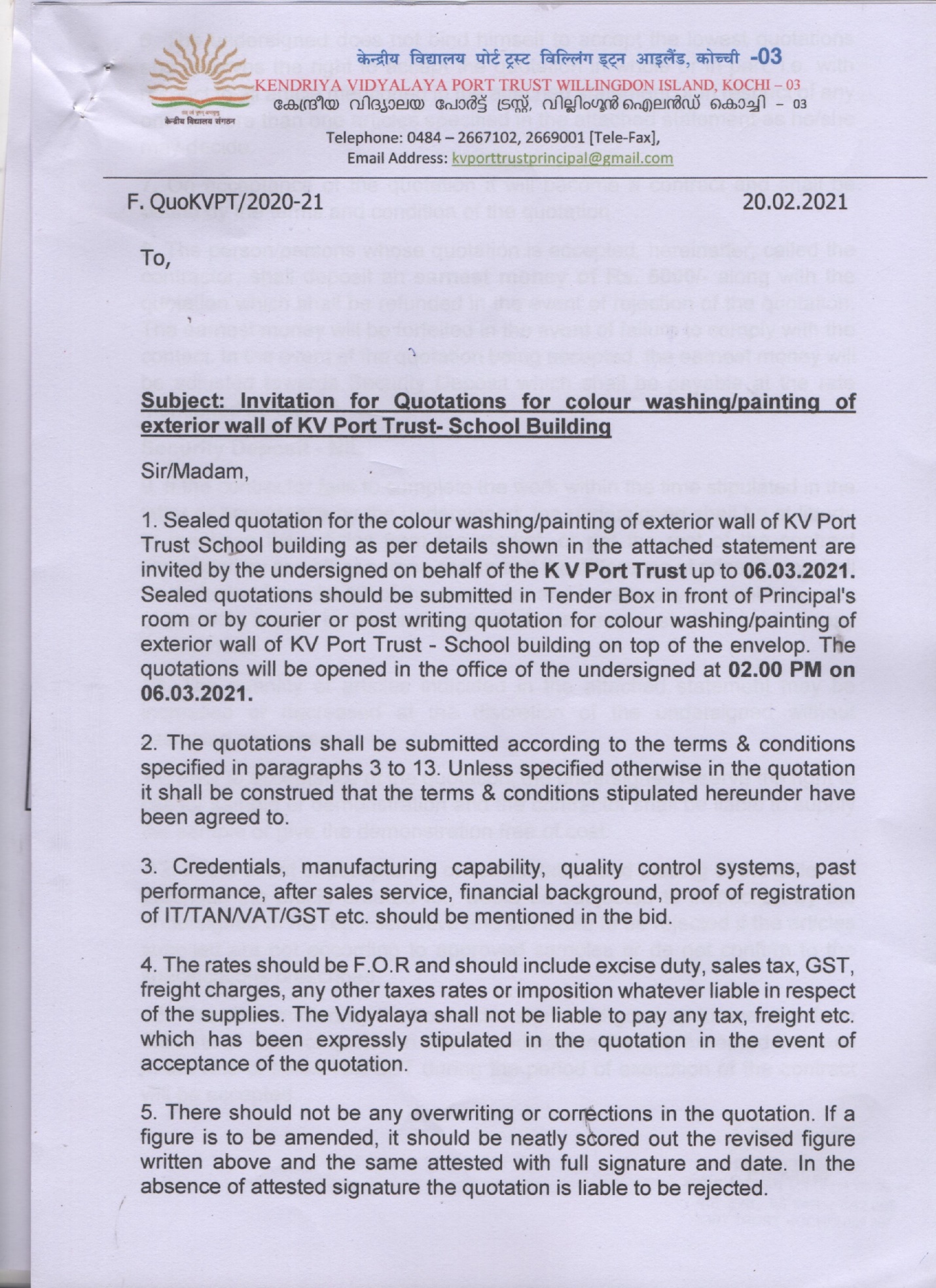 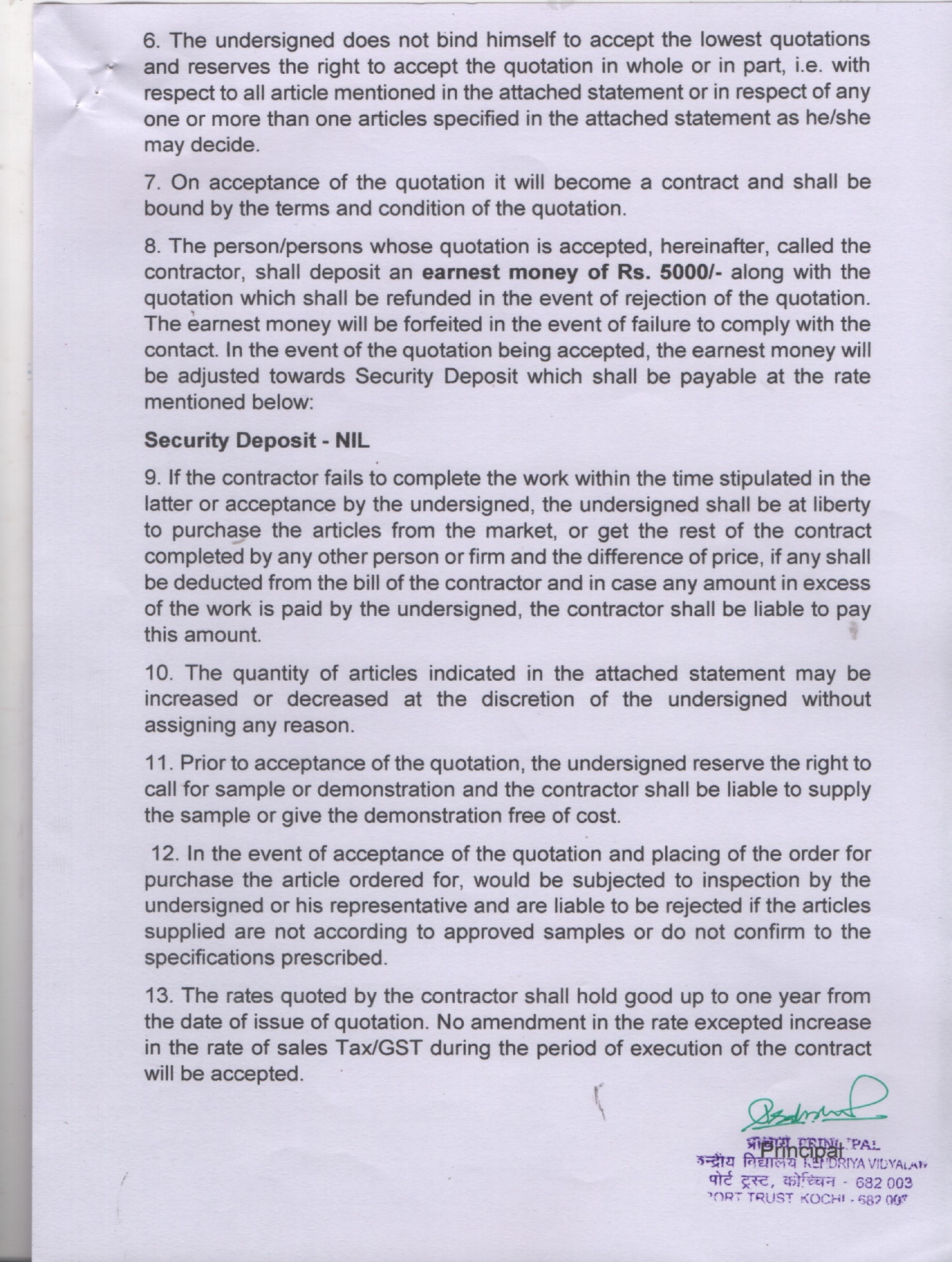 Annexure – I KENDRIYA VIDYALAYA COCHIN PORT TRUSTKENDRIYA VIDYALAYA COCHIN PORT TRUSTKENDRIYA VIDYALAYA COCHIN PORT TRUSTKENDRIYA VIDYALAYA COCHIN PORT TRUSTKENDRIYA VIDYALAYA COCHIN PORT TRUSTKENDRIYA VIDYALAYA COCHIN PORT TRUSTKENDRIYA VIDYALAYA COCHIN PORT TRUSTTENDER FOR PAINTING OF EXTERNALWALLSTENDER FOR PAINTING OF EXTERNALWALLSTENDER FOR PAINTING OF EXTERNALWALLSTENDER FOR PAINTING OF EXTERNALWALLSTENDER FOR PAINTING OF EXTERNALWALLSTENDER FOR PAINTING OF EXTERNALWALLSTENDER FOR PAINTING OF EXTERNALWALLSRATES SHALL BE INCLUSIVE OF LABOUR,MATERIAL, MACHINERY AND TAXESRATES SHALL BE INCLUSIVE OF LABOUR,MATERIAL, MACHINERY AND TAXESRATES SHALL BE INCLUSIVE OF LABOUR,MATERIAL, MACHINERY AND TAXESRATES SHALL BE INCLUSIVE OF LABOUR,MATERIAL, MACHINERY AND TAXESRATES SHALL BE INCLUSIVE OF LABOUR,MATERIAL, MACHINERY AND TAXESRATES SHALL BE INCLUSIVE OF LABOUR,MATERIAL, MACHINERY AND TAXESRATES SHALL BE INCLUSIVE OF LABOUR,MATERIAL, MACHINERY AND TAXESSL No.DSR ItemDescriptionUnitQuantityRateAmount113.91Removing dry or oil bound distemper, water proofing cement paint and the like by scrapping, sand papering, pressure washing and preparing the surface smooth including necessary repairs to scratches etc. complete including cost of material, labour and machinery.SQM4648.4213.85.3Applying priming coats with primer of approved brand and manufacture, having low VOC (Volatile Organic Compound ) content. With water thinnable cement primer of BERGER or EQUIVALENT on wall surface having VOC content less than 50 grams/litre including cost of material, labour and machinery.SQM4648.4313.111.1 Finishing walls with Acrylic Smooth exterior paint of BERGER or EQUIVALENT of required shade :
Old work (Two or more coat applied @ 1.67 ltr/ 10 sqm) on existing cement paint surface including cost of material, labour and machinerySQM4648.4413.62.1 Painting with synthetic enamel paint of BERGER or EQUIVALENT of required colour to give an even shade for windows and ventilators:
Two or more coats on new work over an under coat of
suitable shade with ordinary paint of approved brand and manufacture, (Payment shall be given for flat area only, rates shall be quoted considering multiplication factors as per IS 1200 (Part 15-1987)SQM736.72513.99Painting roof tiles with terracoat colour with synthetic enamel paint of approved brand and manufacture of required colour to give an even shade One or more coats on old workSQM259.08Total AmountContingencies@ 3 %TotalCentage @ 7%TotalAdd 18% GSTGrand TotalDate:-Date:-SealName, Signature and 
full address of the firmName, Signature and 
full address of the firmName, Signature and 
full address of the firmName, Signature and 
full address of the firm